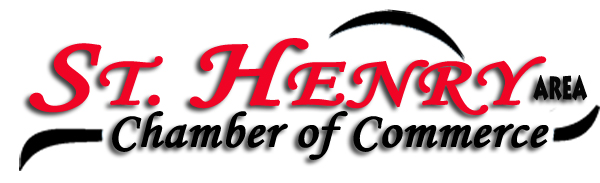 Place:	Romer’s Catering, Banquet RoomDate: 	11/11/2019Members present: Leah Koesters, Renee Whittington, Nate Subler, Margie Jacobs, Ron Rindler, Carol Bruns, Frank Urwin, Andrew Schmitmeyer, Lisa Niekamp Urwin, Karen Romer, Josh Schmackers, Kim Baumer, Janet Jacobs, Sharon Rindler, Eydie Kremer, Becca Wenning,  Don Hess, Michelle DuesPresident, Josh Schmackers called the meeting to order. Minutes from the October 7, 2019 meeting were approved following a motion from Frank Urwin and a second by Janet Jacobs.Treasure’s Report (submitted by David)Checking account: $705.79Savings account: $35,174.18Josh thanked our Stress Relief sponsor, Homestretch Sportswear – although, with this snow, we should be drinking hot chocolate!!We have one more new member -  S S Auto & Detailing. They are located in the plaza next to Tomorrow’s Technology Today and owned by Troy Steinbrunner – check them out! In the absence of our Treasurer, we talked only briefly about the Membership Renewal Invoice. Members present were hopeful that we could keep 2020 dues at the same cost - $60. Sharon will touch base with David Romer to confirm this possibility – and – coordinate the timing of the renewal notices. According to Kim Baumer, the Holiday Open House went very well. The weather was great and foot traffic was consistent throughout the entire weekend. The mailer ($894.57 printing cost) was sent to approximately 875 St Henry & Burkettsville residents; with about 300 stubs from the mailer being returned and entered for the drawing. Kim reported hearing good comments, especially liking the map which showed the shopping locations. One thought to consider for next year, is a way to encourage and then reward shoppers who get into each location. Some of the businesses on the outskirts had noticeably less shoppers. Kim gave a special shout-out to TTT, for their help with Facebook posts and for getting the word out on social media!! A list of the prizes winners are featured below:	10)	$350 basket	Maddie Tortora	9) 	$350 basket	Johanna (last name not provided on drawing slip)	8)	$350 basket	Diana Schulze		7)	$350 basket	Jodi Buschur	6)	$350 basket	Rita Hemmelgarn	5)	$500 basket	Jeanette Fullenkamp	4)	$750 basket	Cheryl Niekamp	3)	$1,000 basket	Lynn Grunden	2)	$1,300	basket	Meghan Hogan	1)	$1,600	basket 	Beth RinderleA list of the 2020 meeting dates was drafted, and stress relief sponsors were endorsed. A couple of months still need to be filled; Josh will touch base with two businesses from last year to see if they want to sponsor again. He will send his findings to Sharon. A complete schedule of 2020 meeting dates and meeting sponsors will be sent with the December meeting minutes.After discussion, the following people were nominated to fill office positions for 2020: VP, Renee Whittington; Secretary, Sharon Rindler; Treasurer, David Romer. Lisa Niekamp Urwin made a motion to close nominations. The motion was seconded by Frank Urwin and passed unanimously. Vote will be taken at the December meeting for election of officers.Josh mentioned that he continues to work with Mitch Kremer at The Messenger Press on the Village Map. Josh will get drafts of the map to a couple of members to have some extra eyes look at it as they move forward with the project.Pot of Gold winner – Frank Urwin - 36 BIG DOLLARS!!The meeting concluding with Becca Wenning holding true to her word – Becca, who participated in the MAV Youth Mentoring Dancing with the Big Stars fund raiser, performed her routine with her dance partner Ron Rindler. Becca expressed thanks to the Chamber for our donation of $500. She raised over $4,100 individually, and with all of the dancers combined they raised $39,000 which is a new record for this fund raiser! The MAV Youth Mentoring organization continues to look for volunteers to assist with their many programs. Currently, they are looking for adults to participate in their lunch buddy program – this volunteer program, held at the St Henry Schools, takes about 4 hours per month! Could you be a volunteer? Call the MAV Youth Mentoring office at 419-584-2447 to learn more.Minutes taken and prepared by Sharon RindlerSecretary